PLANO DE TRABALHO DE CONCLUSÃO DE CURSOAluno:	Matrícula:					Tel:Email:Orientador:Título do TCC:Introdução/Objetivos/Metodologia:Disciplinas abrangentes:Cronograma: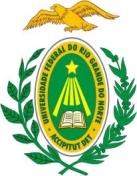 UNIVERSIDADE FEDERAL DO RIO GRANDE DO NORTECENTRO DE TECNOLOGIACOORDENAÇÃO DO CURSO DE ENGENHARIA DE PETRÓLEO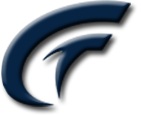 